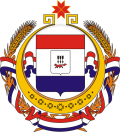 Администрация Cтарочамзинского сельского поселения Большеигнатовского муниципального района Республики МордовияПОСТАНОВЛЕНИЕ22 декабря 2023 г.                                                                     № 80с. Старое ЧамзиноО  закладке и ведении новых похозяйственных книг учета личных подсобных хозяйств на 2024, 2025, 2026, 2027, 2028 годыВ соответствии со ст. 8 Федерального закона от 07.07.2003 года № 112-ФЗ «О личном подсобном хозяйстве», Федеральным законом Российской федерации № 131-ФЗ от 06.10.2003 года «Об общих принципах организации местного самоуправления», Приказом Министерства сельского хозяйства Российской Федерации от 27.09.2022 N 629 «Об утверждении формы и порядка ведения похозяйственных книг»,  и в целях учета личных подсобных хозяйств на территории муниципального образования Старочамзинское сельское поселение Большеигнатовского муницпального района Республики Мордовия, администрация   Старочамзинского сельского поселения ПОСТАНОВЛЯЕТ :1. Организовать на территории муниципального образования Старочамзинское сельское поселение закладку новых похозяйственных книг учета личных подсобных хозяйств, сроком на пять лет на 2024- 2028 годы в электронной форме с использованием комплексной информационной системы сбора и обработки бухгалтерской и специализированной отчетности сельскохозяйственных товаропроизводителей, формирования сводных отчетов, мониторинга, учета, контроля и анализа субсидий на поддержку агропромышленного комплекса.2. Ежегодно, по состоянию на 1 января путем сплошного обхода личных подсобных хозяйств и опроса членов личных подсобных хозяйств в период с 10 января по 15 февраля осуществлять сбор сведений, указанных в книгах.3. Записи в похозяйственные книги производить на основании сведений, предоставляемых на добровольной основе главой личного подсобного хозяйства  или иными членами личного подсобного хозяйства. 4. При ведении  похозяйственных книг необходимо обеспечить конфиденциальность информации, предоставляемую гражданами, ведущими хозяйство, её сохранность и защиту в соответствии с законодательством Российской Федерации.5. Ответственным за ведение похозяйственных книг в установленном порядке и их сохранность назначить заместителя главы сельского поселения –Левщанову Галину Петровну, специалиста по делопроизводству- Инжеватову Татьяну Викторовну6. Разместить настоящее постановление на официальном сайте администрации муниципального образования Старочамзинского сельского поселения в информационно телекоммуникационной сети «Интернет»7. Контроль за исполнением настоящего постановления оставляю за собой. 8. Постановление вступает в силу с 01 января 2024 года, за исключением п. 2, который вступает в силу с 01 февраля 2024 года.Глава сельского поселения                                                  Н.В. Зайкина